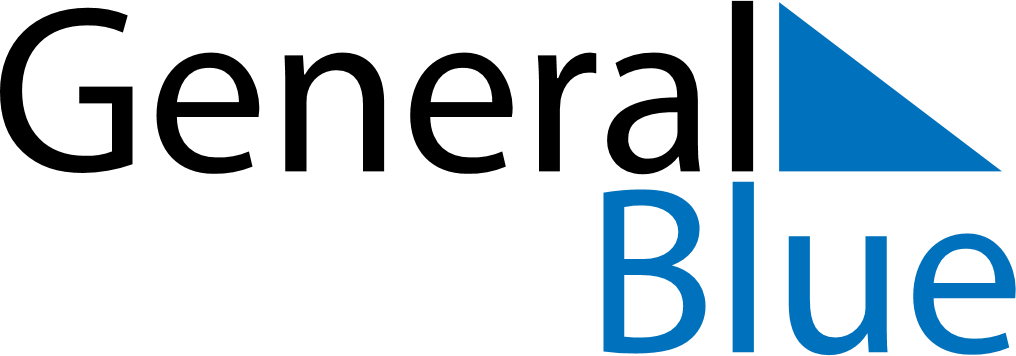 September 2029September 2029September 2029NicaraguaNicaraguaMondayTuesdayWednesdayThursdayFridaySaturdaySunday12345678910111213141516Battle of San JacintoIndependence Day1718192021222324252627282930